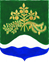 СОВЕТ ДЕПУТАТОВ МУНИЦИПАЛЬНОГО ОБРАЗОВАНИЯ МИЧУРИНСКОЕ СЕЛЬСКОЕ ПОСЕЛЕНИЕМУНИЦИПАЛЬНОГО ОБРАЗОВАНИЯ ПРИОЗЕРСКИЙ МУНИЦИАЛЬНЫЙ РАЙОН ЛЕНИНГРАДСКОЙ ОБЛАСТИР Е Ш Е Н И ЕНа основании Федерального закона от 06.10.2003 №131-ФЗ «Об общих принципах организации местного самоуправления в Российской Федерации» 
в соответствии с Уставом муниципального образования Мичуринское сельское поселение муниципального образования Приозерский муниципальный район Ленинградской области, Совет депутатов муниципального образования Мичуринское сельское поселение муниципального образования Приозерский муниципальный район Ленинградской области (далее – Совет депутатов) РЕШИЛ:1.Принять на баланс муниципального образования Мичуринское сельское поселение автомобильные дороги общего пользования местного значения согласно Приложению №1.2.Включить автомобильные дороги общего пользования местного значения в реестр муниципального имущества МО Мичуринское сельское поселение.3.Опубликовать решение в средствах массовой информации и на официальном сайте администрации Мичуринского сельского поселения. 4.Контроль за исполнением решения возложить на главу администрации Мичуринского сельского поселения.Глава муниципального образованияМичуринское сельское поселение                                                                             И.В. Леликов С полным текстом Решения можно ознакомиться на сайте мичуринское-сп.рфИсп: Кукуца С.Р.Дело-2, прокуратура -120 июля 2021 года№ 102О принятии на баланс муниципального образования Мичуринское сельское поселение муниципального образования Приозерский муниципальный район Ленинградской области автомобильных дорог общего пользования местного значения 